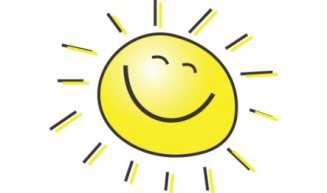 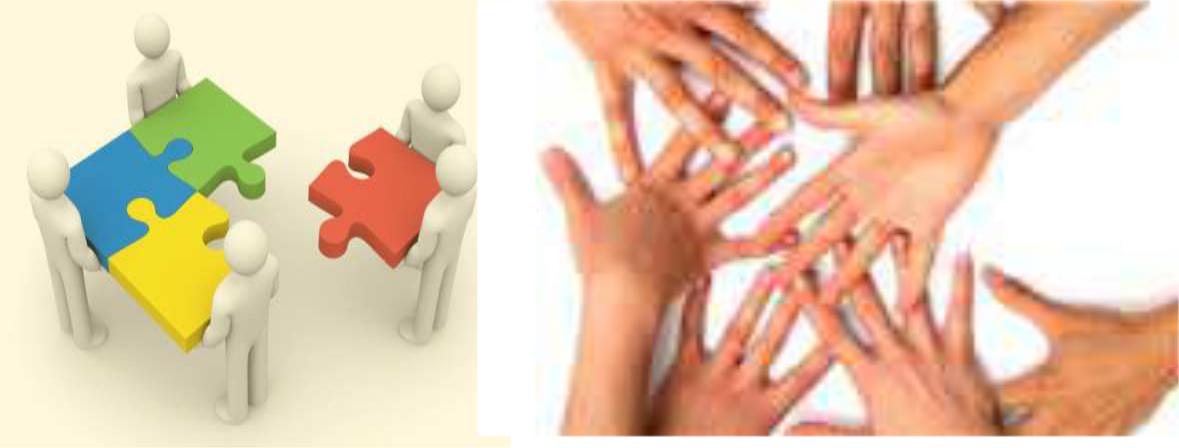 VÝROČNÁ SPRÁVAKomunitného centraza rok 2018Rok 2018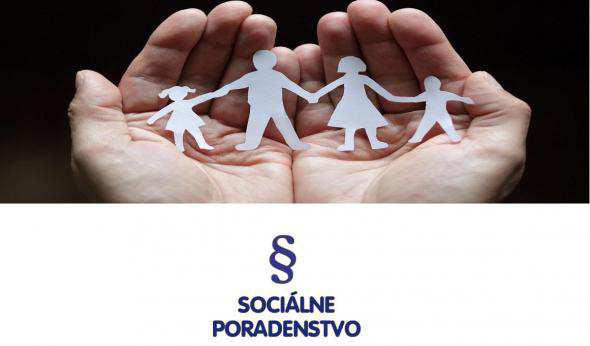 289 x základné poradenstvo324 x špecializované poradenstvo202 x pomoc pri uplatňovaní práv65 x komunitná rehabilitácia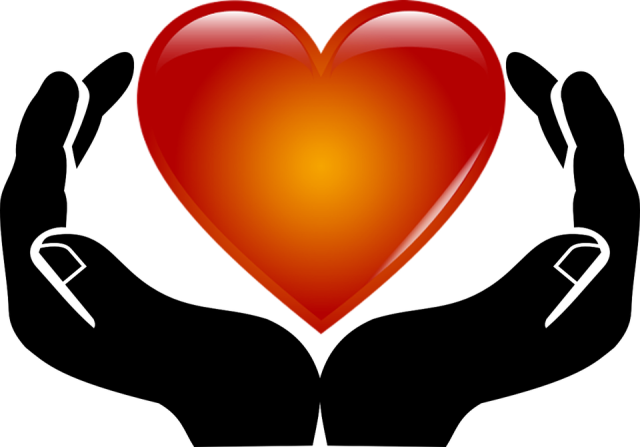 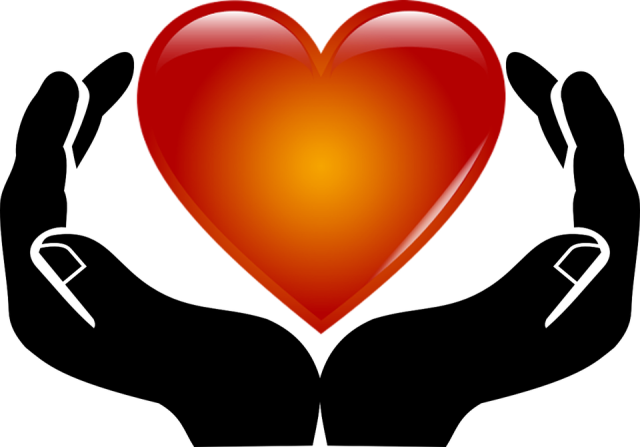 1 177 návštev počas voľnočasových aktivít805 návštev počas PSD18 komunitných akciíObsah1 Kto sme	42 Aké je naše poslanie a ciele 	53 Kto sú naši klienti	64 Aké najčastejšie problémy riešime	75 S kým spolupracujeme	76 Aké služby poskytujeme 	76.1 Voľnočasové aktivity	86.2 Komunitné akcie 2018	107 SWOT analýza KC 2018	118 Financovanie KC za rok 2018	121 Kto smeKomunitné centrum založila v roku 2015 Obec Tekovské Lužany, kedy sa Obec Tekovské Lužany ako prevádzkovateľ Komunitného centra zapojilo do Národného projektu Komunitné centrá. Od 1.4.2016 začalo komunitné centrum opäť fungovať v novo zrekonštruovaných priestoroch pod národným projektom IA MPSVR SR Podpora vybraných sociálnych služieb krízovej intervencie na komunitnej úrovni. Cieľom tohto projektu je podpora sociálneho začlenenia , pozitívnych zmien v komunitách a vytváranie nových pracovných príležitostí. Poskytovateľom služby komunitné centrum je Obec Tekovské Lužany, SNP 43, 935 41, IČO: 00307548.Telefonický kontakt: 036/63 09 728E-mailová adresa : kc@tekovskeluzany.skPracovníčky komunitného centra:Odborný garant komunitného centra / OGKC / – Mgr. Katarína KúdelováOdborný pracovník komunitného centra / OPKC / – Mgr. Karina KováčováPracovník komunitného centra / PKC / – Mária SakállosováKomunitné centrum sídli na Poštovej ulici č. 99 v Tekovských Lužanoch, v obecnom objekte. Priestor komunitného centra tvorí samostatnú časť budovy a skladá sa z kancelárie pracovníčok, 2 herní s úložnými priestormi, stolmi na učenie a detským kútikom, 1 miestnosť na prednášky, sklad, práčovňa a sprchy. Klienti aj pracovníčky majú samostatné WC s predsieňou, ktorá je vybavená umývadlom, a miestnosťou na uloženie čistiacich a hygienických prostriedkov.Komunitné centrum je pre klientov otvorené v tomto čase:42 Aké je naše poslanie a ciele            Poslaním komunitného centra je prostredníctvom poskytovania komplexných odborných činností, iných činností a aktivít prispievať k sociálnemu začleneniu osôb sociálne vylúčených a sociálnym vylúčením ohrozených či už majorite i minorite, a to ako na individuálnej, tak i lokálnej  úrovni. Znamená to,  že  týmto osobám KC sprístupňuje také príležitosti a možnosti, ktoré im a ich rodinám napomôžu plne sa zapojiť do ekonomického, sociálneho a kultúrneho života v lokalite i v celej  spoločnosti.  Komunitné  centrum je neutrálnym priestorom pre marginalizované i minoritné skupiny občanov t.z., že predstavuje otvorený priestor na stretávanie sa ľudí, ktorý nikomu nepatrí. KC poskytuje bezpečný priestor pre stretávanie sa a rozvoj celej komunity, a môže mať mnoho foriem, vyplývajúce z potrieb komunity.Cieľom Komunitného centra je skvalitnenie života sociálne vylúčených a sociálnym vylúčením ohrozených osôb, rómskej národnostnej menšiny, ich všestranné pozdvihnutie a následne aj lepšie začlenenie do spoločnosti.53 Kto sú naši klientiKlientmi Komunitného centra (jeho cieľovou skupinou) sú sociálne vylúčené a sociálnym vylúčením ohrozené osoby a rodiny, občania žijúci v obci Tekovské Lužany; a to deti, mládež, dospelí i seniori. Našimi klientmi sú väčšinou ľudia dlhodobo nezamestnaní, ohrození nezamestnanosťou a znevýhodnené skupiny nezamestnaných; nezamestnaní bez vzdelania, obyvatelia s príjmom pod hranicou chudoby; rizikové skupiny detí a mládeže, mladiství bez ukončenia povinnej školskej dochádzky; nízkopríjmové skupiny zamestnaných, matky na materskej, rodičia po materskej dovolenke zo sociálne odkázaných skupín obyvateľstva.Počet spisov KC k 31.12.2018:      357Počet klientov k 31.12.2018:        541Graf č.1: Zloženie klientov podľa pohlavia v roku 2018: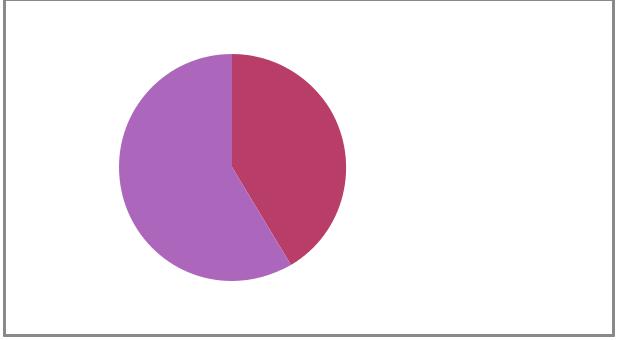 Graf č.2: Zloženie a počet klientov KC za rok 2018: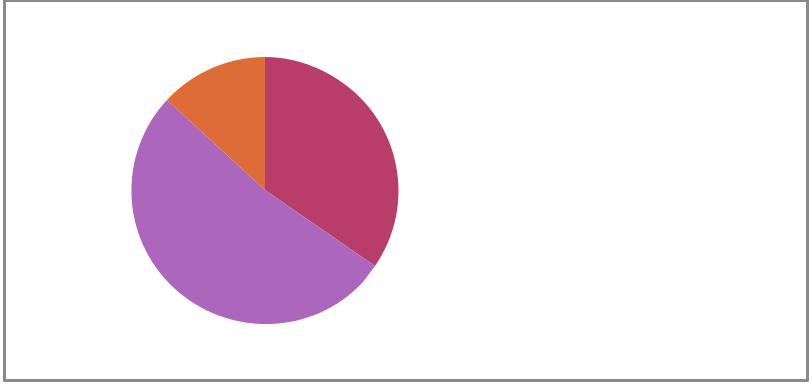 6Aké najčastejšie problémy riešimevysoká nezamestnanosť, ktorá vyplýva z nízkeho vzdelania, slabej vnútornej motivácie a z neschopnosti prebrať zodpovednosť za svoj život do vlastných rúk;finančné problémy, ktoré úzko súvisia s predchádzajúcim problémom a veľmi slabou finančnou gramotnosťou potenciálnych klientov;bytová otázka - prerušovaná dodávka elektrickej energie, problémy s domovým poriadkom, výskyt vší a svrabu, problémy s poriadkom v spoločných priestoroch domu a ich blízkom okolí, absencia základných hygienických návykov;zanedbávanie povinnej školskej dochádzky, nedostatočná príprava na vyučovanie, vyplývajúca zrejme zo slabej vnútornej ale i vonkajšej motivácie a absencie pozitívneho príkladu vo svojom prirodzenom prostredí;náchylnosť k závislostiam – zneužívanie legálnych i nelegálnych, omamných či psychotropných návykových látok vo zvýšenej miere.5	S kým spolupracujemeOcÚ Tekovské Lužany, ZŠ Tekovské Lužany, ZŠ s VJM - Alapiskola, UPSVaR Levice a Želiezovce, ROS Levice, SČK Levice, Komunitné centrum Mýtne Ludany, GAV Levice, MŠ Tekovské Lužany, TSP Tekovské Lužany, ZSS Samaritán Tekovské Lužany,  ....a iné štátne i neštátne inštitúcie a občianske združenia v Levickom okrese a okolí.6	Aké služby poskytujeme Služby KC sú poskytované ambulantne v priestoroch KC a terénne mimo priestorov (napr. sprevádzanie klientov, výlety, preventívne programy, verejné vystúpenia, komunitné akcie väčšieho rozsahu, návšteva inštitúcií, poskytovanie sociálneho poradenstva v prirodzenom prostredí klienta, mapovanie terénu). V KC sa vykonáva taktiež komunitná práca a komunitná rehabilitácia. Komunitné centrum je otvorené pre každého a služby KC sú poskytované bezplatne.Poskytovanie služieb sa riadi podľa §24d zákona č.448/2008 Z. z. o sociálnych službách v znení neskorších zmien a doplnkov. Fyzickej osobe v nepriaznivej situácii podľa § 2 ods. 2 písm. h) tohto zákona sa v ňom poskytuje :sociálne poradenstvo  (v rámci sociálneho poradenstva riešime problematiku v oblastifinancií klientov – a to najmä ich dlhy, exekúcie a osobný bankrot – odvolania, možnosti splátkových kalendárov , poradenstvo v KC čoraz viac využívajú aj obyvatelia z majority – vyhľadajú pomoc napr. pri napísaní návrhu na rozvod, výživnom, úprave rodičovských práv a7povinností….	Sociálne poradenstvo sa odohráva formou rozhovoru s klientom, týka savzťahových, rodinných či výchovných problémov, týka sa problematiky zdravia, práce/brigád, bývania .....ide o pomoc klientovi v zorientovaní sa v danej situácii, ponuka informácií a rôznych spôsobov riešenia problému..)kariérne poradenstvo ( v oblasti nezamestnanosti - pomoc pri napísaní životopisu, žiadosti do práce, vyhľadanie pracovných ponúk prostredníctvom internetových portálov - oslovenie daných zamestnávateľov,e-mailové, telefonické oslovenie zamestnávateľov, spolupráca s personálnymi agentúrami, pomoc pri uplatnení sa na trhu práce….)pomoc pri uplatňovaní práv a právom chránených záujmov ( napr. pomoc pri vybavovaníosobných dokladov, pomoc pri vybavovaní rôznych štátnych dávok, úradných tlačív a žiadostí, pomoc pri napísaní žiadostí do zamestnania a životopisov, pomoc pri komunikácii s úradmi a inými inštitúciami )pomoc pri príprave na školskú dochádzku a školské vyučovanie( doučovanie detí a mládeže, pomoc pri písaní domácich úloh, každodenná príprava do školy, tútoring a mentoring – príprava detí na štúdium na strednej škole, vzdelávanie dospelých - formou neformálneho vzdelávania…)doprovod resp. sprevádzanie dieťaťa do a zo školského zariadeniapreventívne programy pre deti, mládež i dospelých ( zamerané na zdravie, hygienu, závislosti, kriminalitu, šikanu, sociálne siete….)záujmové voľnočasové aktivity pre deti a mládež ( výtvarná, pohybové hry, tvorivé dielne, varenie, nízkoprahový klub, dramatický krúžok….)6.1 Voľnočasové aktivityTvorivé dielne- záujmový krúžok zameraný na kreatívnu tvorbu rozličných predmetov, výtvarné a remeselnícke úkony za účelom vytvorenia ozdobných i úžitkových vecí. Podpora kreativity, manuálnych zručností a tímovej spolupráce.Dramatický krúžok- záujmový krúžok pod vedením pracovníčok KC, ktorý je venovaný nácvikom hereckých zručností, precvičeniu pamäte a improvizácii. Slúži tiež na podporu tímovej spolupráce a rozvoj umeleckej kreativity. Dramatický krúžok sa využíva hlavne pri nácvikoch scénok na Vianočnú besiedku. 8Kuchárik- krúžok pre deti a mladistvých zameraný na nácvik jednoduchých receptov. Praktické ukážky jedál zdravej výživy spojené s nácvikom prevencie základov hygieny, stolovania, vhodného správania pri stolovaní a stravovaní.PSD- hlavným cieľom je zvyšovať úspešnosť detí a mládeže v nepriaznivej sociálnej situácii v hlavnom vzdelávacom prúde a tým rozširovať možnosti na slobodný výber životnej cesty, zlepšovať tak ich budúcu pozíciu na trhu práce a uplatnenie sa v spoločnosti. Predškolský klub- je určený deťom, ktoré by mali navštevovať predprimárne vzdelávanie v materskej škole, ale z dôvodu sociálneho vylúčenia a nedostupnosti doň zaradené neboli. Nie je náhradou za dostupné predškolské zariadenie, ale vychádza v ústrety pri nedostatočnej kapacite alebo nedostatku finančných prostriedkov rodičov, tiež pri absencii prípravy rodičov pre úspešný vstup do základnej školy. Kurz šitia- vytvorený priestor na stretávanie sa nezamestnaných mamičiek a mamičiek na materskej dovolenke, zároveň vymieňanie skúseností a rozvoj zručností pri šití a úprave odevov. Kurz anglického jazyka- priestor vytvorený pre seniorov na zdokonalenie sa v cudzom jazyku. Klub pre matky s deťmi- poskytuje poradenstvo, edukáciu, rozvíjajúce a záujmové aktivity rodičom detí v rannom školskom veku, predovšetkým matkám. Cieľom je prostredníctvom edukačných a voľnočasových aktivít, individuálnych a skupinových sociálno-patologických metód podporovať a rozvíjať rodičovské kompetencie a edukácie detí. Preventívne aktivity- predchádzať problémom je oveľa efektívnejšie, ako odstraňovať negatívne dôsledky. Cieľom je zamedziť rozvoju patologických javov, ktoré sa už vyskytli alebo ak už patologický jav nastal, je cieľom predchádzať zhoršovaniu a prehlbovaniu foriem správania. Nízkoprahový klub- priestor pre návštevníkov KC. Cieľom je prevencia vzniku sociálno-patologických javov prostredníctvom poskytnutia otvoreného priestoru. Voľno-časové aktivity podľa potrieb a záujmov klientov s ohľadom na vekovú kategóriu. Spoločenské hry, stolný tenis, kreslenie, tanec, sledovanie rozprávok na plátne alebo TV, počítačový krúžok s internetom.96.2 Komunitné akcie 2018Komunitné akcie sa konajú každý mesiac a slúžia na prepojenie minoritnej spoločnosti a majoritnou, podporujú vzťahy v komunite a udržiavanie tradícii, majú preventívny charakter s prvkami komunitnej práce a rehabilitácie spoločnosti. Tiež napomáhajú k prezentácii Komunitného centra na verejnosti, oboznámeniu činnosti KC a predstavenia aktivít a služieb konaných v KC.107 SWOT analýza KC 2018118 Financovanie KC za rok 201812Pondelok:7.30 hod. – 15.30 hod.Utorok:7.30 hod. – 15.30 hod.Streda:7.30 hod. – 15.30 hod.Štvrtok:7.30 hod. – 15.30 hod.Piatok:7.30 hod. – 12.00 hod.14:30 – 16:007:30 – 11:0012:00 – 14:00KuchárikPondelok7:30 – 11:00Pondeloksociálne poradenstvo9:00-11:00Predškolský klub (PK)sociálne poradenstvo9:00-11:00Predškolský klub (PK)Príprava na vyučovanie12:00-15.30Príprava na vyučovanie12:00-15.30Soc. poradenstvo7:30 – 11:00, 12:00 – 15:30       14:00-15:00Utorok7:30 – 11:00, 12:00 – 15:30           12:00 – 14:00       14:00-15:00Utoroksociálne poradenstvo   9:00-11:00PK           12:00 – 14:00     Počítače pre deti         14:00-15:00   Mladý záchranársociálne poradenstvo   9:00-11:00PKPríprava na vyučovanie     Počítače pre deti         14:00-15:00   Mladý záchranárPríprava na vyučovanie7:30 – 11:00, 12:00-15:3014:00 – 16:00Streda7:30 – 11:00, 12:00-15:3012:00 – 14:0014:00 – 16:00Stredasociálne poradenstvo     9:00-11:00PK12:00 – 14:00Šikovné rukysociálne poradenstvo     9:00-11:00PKPríprava na vyučovanieŠikovné rukyPríprava na vyučovanie7:30 – 11:00, 12:00-15:3014:00 – 16:00Štvrtok7:30 – 11:00, 12:00-15:3012:00 – 14:00 14:00 – 16:00Štvrtoksociálne poradenstvo     9:00-11:00PK12:00 – 14:00 Počítače pre mládežsociálne poradenstvo     9:00-11:00PKPríprava na vyučovaniePočítače pre mládežPríprava na vyučovaniePiatok     7:30 – 12:00Piatok     7:30 – 12:00         sociálne poradenstvo         sociálne poradenstvo226Muži226Muži226Muži315Ženy315Ženy315Ženy33deti a mladiství do 1533deti a mladiství do 1533deti a mladiství do 1533 Rokov184 Rokov184produktívny vekproduktívny vekproduktívny vek32415-62 rokovSeniori nad 63 Seniori nad 63 Seniori nad 63 rokovMesiacTyp akcieJanuárOkrúhly stôl (komunikácia o problémoch v obci)FebruárKarneval, Tvorivé dielneMarecDeň soc. práce, Tradície na Veľkú noc(tvorenie) AprílDeň Zeme, Okrúhly stôlMájOsobný bankrot, Opatrnosti nie je nikdy dosť-prednáška o šikane a opatrnosti na interneteJúnDeň Detí, Angličania v KC, Opekačka  k ukončeniu školského roka JúlTurnaj v hre stolného futbalu, Výlet do Levíc vlakom, Denný letný táborAugustVýlet vlakom do ŠtúrovaSeptemberOpekačka na začiatok šk. rokaOktóberJesenné zveľaďovanie okolia KC, Deň so seniormi (ZSS Samaritán)NovemberTekvičková paráda, Hallowenska partyDecemberVianočná besiedka, Tvorenie na Vianoce, Adventné stretnutiaSilné stránkySlabé stránky  Vytvorená stála a dostatočne  Slabšia angažovanosť klientov v oblasti prácerozsiahla klientelaa tvorivej činnosti v KC  Narastajúci počet záujemcov o služby  Nedostatok finančných prostriedkov naKC a sociálne službynáročnejšie aktivity KC  Zvyšovanie povedomia o KC medzimajoritou  Nedostatok vhodných partnerov pre realizáciu  Strategické umiestnenie KC v lokaliteväčších projektovcieľovej skupiny  Záujem o aktivity len za prínos pre klienta(darček)  Možnosť prezentovania KC na  Nespolupráca klientov pri vonkajšompodujatiach a v médiachzveľaďovaní okolia KC  Znalosť prostredia miestnej komunity  Spolupráca KC s ďalšími inštitúciami  Spolupráca s dobrovoľníkmiPríležitostiOhrozeniaNárodné programy smerujúce  Izolácia komunity  Izolácia komunityk riešeniu sociálnej situácie  Neprepojenosť súkromných a verejných  Neprepojenosť súkromných a verejnýchvylúčených komunítiniciatív  Tlak EU na riešenie situácie  Tlak EU na riešenie situácieNemožnosť finančnej spoluparticipáciemarginalizovaných skupínklientov na aktivitách v KC  Rozvoj sociálnych služieb v SR  Rozvoj sociálnych služieb v SR   Narastajúce nezvládnuteľné správanie    Narastajúce nezvládnuteľné správanie   Možnosti zapojenia sa do  Možnosti zapojenia sa dou maloletých klientov aj na aktivitách KCpodporných programov   Narastajúce poruchy učenia a sústredenia   Narastajúce poruchy učenia a sústredenia  Nadviazanie spolupráce so školami  Nadviazanie spolupráce so školamiu maloletých klientovZapájanie dobrovoľníkov a študentov vysokých škôlNázov položkyVýška nákladovVýška FPspolu v eurách   pre KC (IA MPSVR SR)a) Mzdy, platy a ostatné osobné vyrovnania vo výške, ktorá24 049, 0437 286,8zodpovedá výške platu a ostatných osobných vyrovnaní podľaosobitného predpisub)Poistné na verejné zdravotné poistenie, poistné na sociálne8 029,80poistenie a povinné príspevky na starobné dôchodkové sporenieplatené zamestnávateľom v rozsahu určenom podľa zákonac)Tuzemské cestovné náhrady245,44d)Výdavky na energie, vodu a komunikácie1 156,43SPOLU33 480,7137 286,8